GGeraldton Sailors and Soldiers’ Memorial Institute Act 1929Portfolio:Minister for Regional DevelopmentAgency:Mid West Development CommissionGeraldton Sailors and Soldiers’ Memorial Institute Act 19291929/038 (20 Geo. V No. 36)31 Dec 192931 Dec 1929Geraldton Sailors and Soldiers’ Memorial Institute Act Amendment Act 19561956/018 (5 Eliz. II No. 18)2 Nov 19562 Nov 1956Local Government (Consequential Amendments) Act 1996 s. 41996/01428 Jun 19961 Jul 1996 (see s. 2)Trustees Amendment Act 1997 s. 181997/0016 May 199716 Jun 1997 (see s. 2 and Gazette 10 Jun 1997 p. 2661)Reprint 1 as at 9 May 2003 Reprint 1 as at 9 May 2003 Reprint 1 as at 9 May 2003 Reprint 1 as at 9 May 2003 Standardisation of Formatting Act 2010 s. 512010/01928 Jun 201011 Sep 2010 (see s. 2(b) and Gazette 10 Sep 2010 p. 4341)Statutes (Repeals and Minor Amendments) Act 2011 s. 172011/04725 Oct 201126 Oct 2011 (see s. 2(b))Statutes (Repeals and Minor Amendments) Act 2014 s. 162014/0172 Jul 20146 Sep 2014 (see s. 2(b) and Gazette 5 Sep 2014 p. 3213)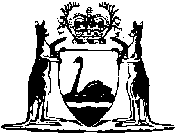 